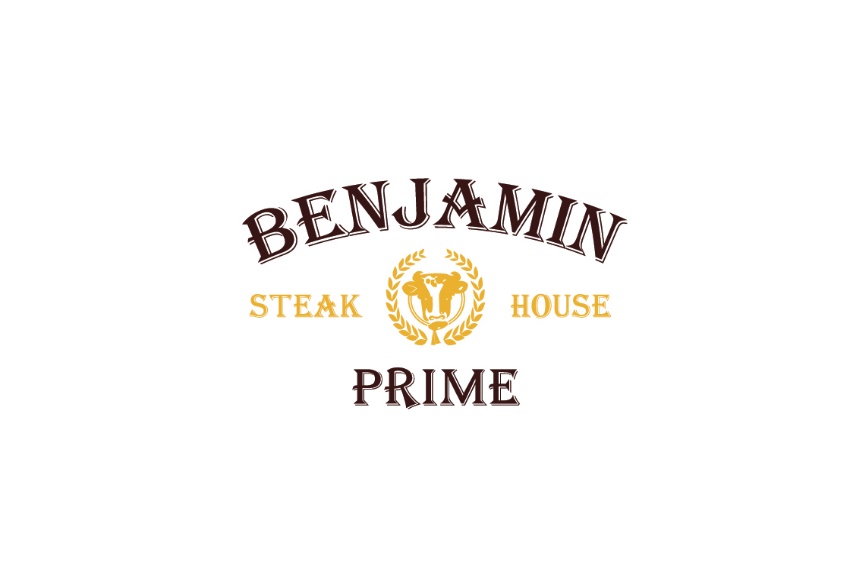 23 East 40th Street, New York, NY 10017Tel: 212-338-0818| Fax: 212-297-9146 | Private Dining Office: 646.766.1450 ext. 108Lunch Menu #1Menu includes choice of one for each course onsiteIncludes non-alcoholic beverages (excludes bottled flat and sparkling water)AppetizerSeasonal Greenscherry tomatoes, balsamic vinaigretteClassic Caesar Saladgarlic croutons, parmesan cheeseLobster Bisquebrandy, oyster crackersEntréePetit Filet MignonUSDA prime, selection of vegetable and potatoNorwegian Salmonextra virgin olive oil, lemon, selection of vegetable and potatoGarlic Confit Linguineroasted red peppers, cherry tomatoes, basil, parmesan cheeseBell & Evan’s Organic Roasted Half Chickenroasted fingerling potatoes, chef’s selection of vegetableChef’s Selection of DessertIncludes Freshly Brewed Coffee & Tea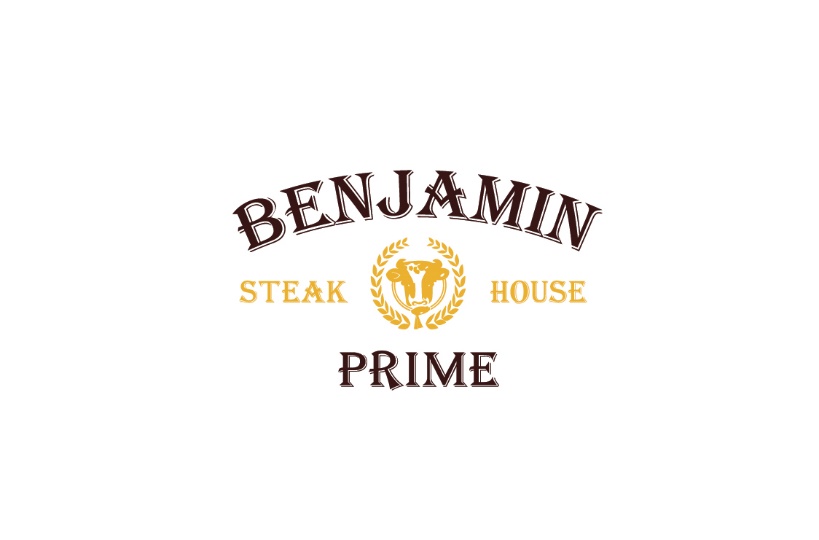 Lunch Menu #2Menu includes choice of one for each course onsiteIncludes non-alcoholic beverages (excludes bottled flat and sparkling water)AppetizerWedge Saladcherry tomatoes, bacon, bleu cheese dressingClassic Caesar Saladgarlic croutons, parmesan cheeseGrilled Calamariextra virgin olive oil, lemon, garlicLobster Bisquebrandy, oyster crackersEntréeJunior Bone-In Rib EyeUSDA prime, dry agedJunior New York StripUSDA prime, dry agedAtlantic Swordfishtraditional blackened spice, tartar sauceGarlic Confit Linguineroasted red peppers, cherry tomatoes, basil, parmesan cheeseFamily Style SidesMashed PotatoesOnion Rings, bleu cheese dipCreamless Creamed SpinachRoasted Potatoes, onions, peppersBroccoli, bacon bites, smoked paprika, parmesanChef’s Selection of DessertIncludes Freshly Brewed Coffee & Tea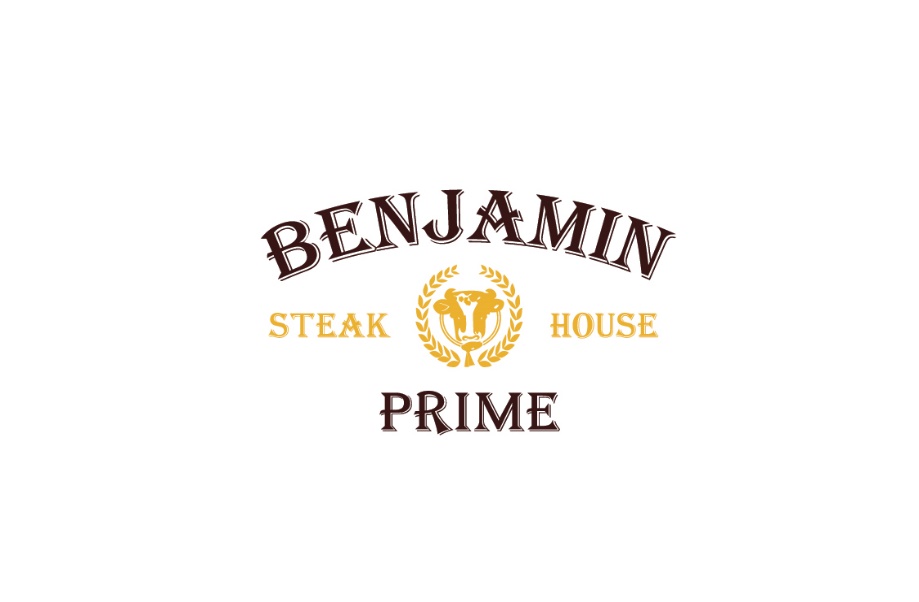 Lunch Menu #3(Dinner Size Portions) Menu includes choice of one for each course onsiteIncludes non-alcoholic beverages (excludes bottled flat and sparkling water)AppetizerScottish Salmon Tartarcitrus crème fraîche, friséeImported Buffalo Mozzarellatomato, basilJumbo Lump Crab Caketartar sauce, red pepper coulis, beet remoulade, friséeLobster Bisquebrandy, oyster crackersEntréePorterhouse For TwoUSDA prime, dry agedRack Of Lambdry aged, sautéed spinach, au jusChilean Sea Bassextra virgin olive oil, lemonSeasonal Truffle Risottoarborio rice, seasonal vegetablesFamily Style SidesSteak FriesMashed PotatoesOnion Rings, bleu cheese dipCreamy Corn, smoked cheese, pancettaBroccoli, smoked paprika, parmesanMixed Mushrooms, herbs, truffle creamChef’s Selection of DessertIncludes Freshly Brewed Coffee, Tea, Espresso & Cappuccino